ОПИСАНИЕграниц публичного сервитутаМестоположение границ публичного сервитутаКрасноярский край, г. КрасноярскКрасноярский край, г. КрасноярскСистема координатМСК 167, зона 4 МСК 167, зона 4 Метод определения координатаналитический методаналитический методПлощадь земельного участка264 кв. м264 кв. мСредняя квадратическая погрешность положения характерной точки (Mt), м0,10,1Обозначение характерных точек границКоординаты, мКоординаты, мОбозначение характерных точек границXY1231635086,8491035,712635086,7691033,683635086,6191010,814635076,3191010,535635067,1591010,496635060,5891009,847635048,3391008,848635032,4591007,549635017,8891007,5410635007,6091007,3911635007,6091005,4312635009,6291000,0913635011,2490994,0214635011,8690990,6915635012,3390987,1716635012,6290983,4917635012,7090979,6418635014,7090979,6919635014,6190983,5920635014,3190987,4121635013,6290992,1422635012,4290997,6623635010,5691003,4724635009,7891005,4025635017,9091005,5426635032,5391005,5427635048,4991006,8528635060,7691007,8529635067,2591008,4930635076,3391008,5331635088,6091008,8632635088,7491035,701635086,8491035,71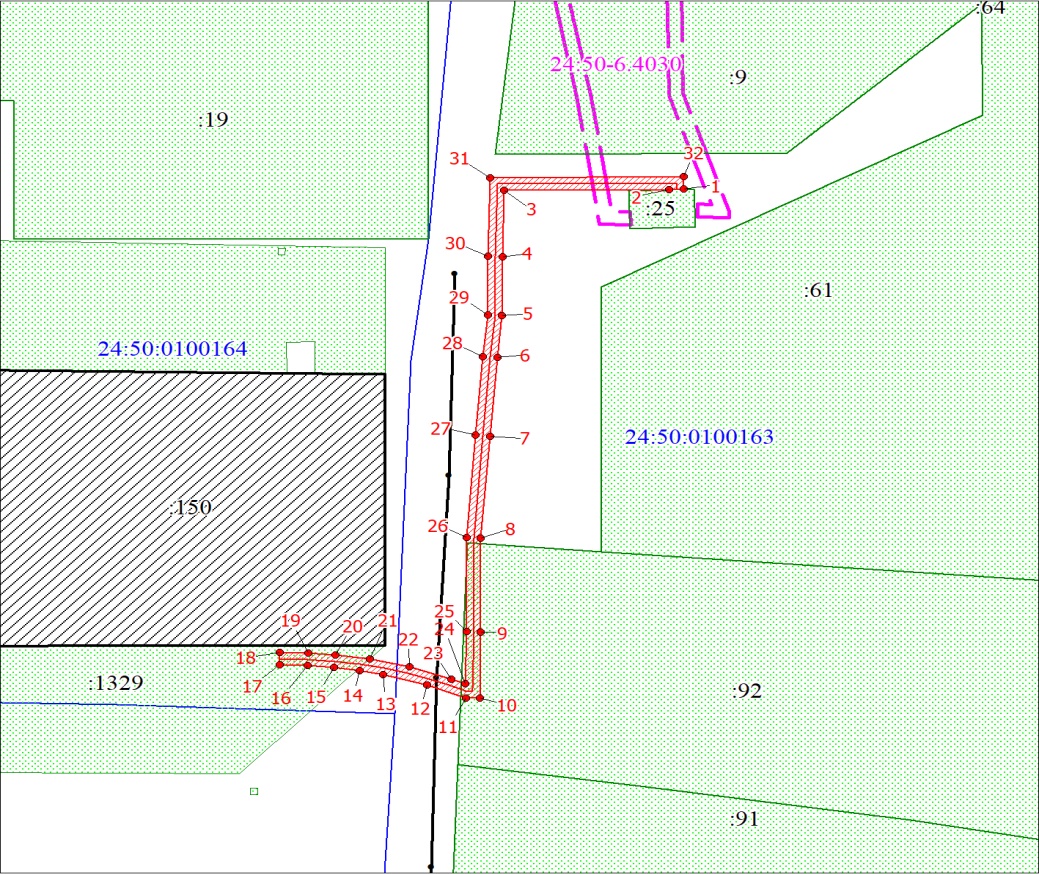 Масштаб 1:800Масштаб 1:800Условные обозначения:Условные обозначения: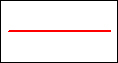 – инженерное сооружение, в целях размещения которого устанавливается публичный сервитут;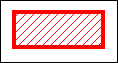 – проектные границы публичного сервитута;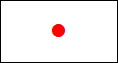 – характерная точка границы земельного участка, сведения               о которой отсутствуют в ЕГРН, местоположение которой определено при кадастровых работах (новая характерная точка);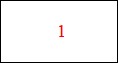 – надписи номеров вновь образованных характерных точек (межевые знаки);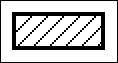 – объект капитального строительства;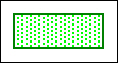 – часть границы, сведения ЕГРН о которой позволяют однозначно определить ее положение на местности;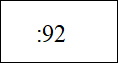 – надписи кадастрового номера земельного участка;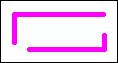 – граница охранной зоны;– граница кадастрового квартала;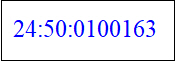 – обозначение кадастрового квартала.